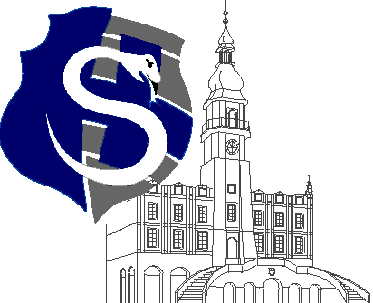 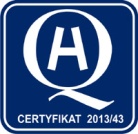 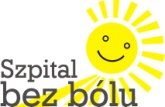 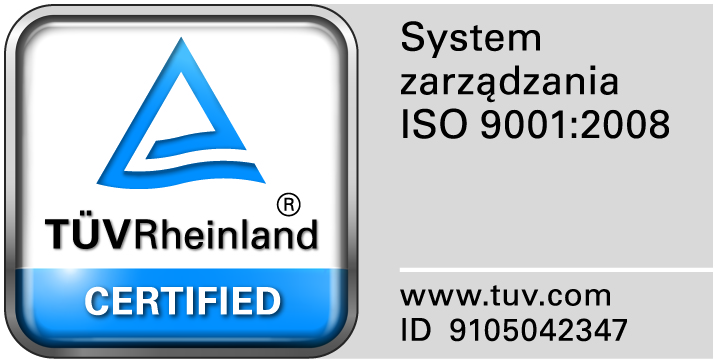 					                                                                                                                  									Zamość 2017-07-21                          Do Wszystkich WykonawcówDot:  Zapytanie ofertowe do postępowania na  dostawę  i instalację lampy RTG w tomografie komputerowym. Zamawiający przesyła treść pytań nadesłanych do w/w postępowania wraz z odpowiedziami:Pytanie nr 1	 Z uwagi na długi okres gwarancji oraz na fakt, iż lampa RTG jest elementem zużywalnym i najprawdopodobniej będzie podlegała wymianie w okresie gwarancji z uwagi na zużycie wynikające z normalnego używania, Wykonawca prosi o potwierdzenie, iż gwarancja na lampę RTG (niezależnie od jej wymiany lub wymian w okres gwarancji) jest nieodnawialna, tj. upłynie ostatecznie w dniu upływu podstawowego okresu gwarancji. Inne, nieuzasadnione rozumienie przedmiotowej sytuacji tj. każdorazowe odnawianie się okresu gwarancji przy każdej kolejnej wymianie lampy przy tak długim okresie gwarancji powodowałyby sytuację, iż gwarancja na lampę RTG nigdy nie wygasłaby w całym, wieloletnim okresie użytkowania sprzętu medycznego.Odpowiedź: Zamawiający potwierdza, że gwarancja na lampę RTG (niezależnie od jej wymiany lub wymian w okres gwarancji) jest nieodnawialna, tj. upłynie ostatecznie w dniu upływu podstawowego okresu gwarancji. 